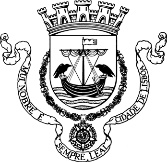 Discurso do PCML na receção aos Grão-Duques do Luxemburgo11.5.2022Altesses Royales Le Grand-Duc Henri et La Grande-Duchesse Maria Teresa du Luxembourg Cette très ancienne et loyale ville de Lisbonne que je représente ici aujourd’hui a l’extrême honneur de recevoir Vos Altesses Royales dans cette Mairie.[Liens SAR - Portugal] Vous n’êtes pas sans savoir les liens familiaux et d’amitié très sincères qui nous unissent.Il ne faut pas remonter très loin dans votre arbre généalogique pour retrouver des ancêtres d’origine portugaise.D’ailleurs, l’année prochaine, vous célébrerez les 130 ans (1893) du mariage du Grand-Duc Guillaume et de Marie-Anne de Bragance, Infante du Portugal. Une union entre un prince luthérien de la famille Nassau et une princesse catholique. Une union aussi bien d’amour que de raison, ce qui pour l’époque est assez rare pour être souligné. Ce mariage assurera l’autonomie du pays et l’Histoire élèvera Marie-Anne à la haute position de Régente du Luxembourg. [Liens Luxembourg - Portugal]Mais outre les liens étroits entre nos familles royales, nos pays ont aussi tissé plus d’un siècle de liens diplomatiques et politiques. Par exemple, lors de la deuxième Guerre Mondiale, c’est à Cascais, à quelques kilomètres d’ici, que la Grande-Duchesse Charlotte et la famille grand-ducale ont pu s’exiler fuyant le nazisme.Malgré les adversités de l’Histoire, votre pays a pourtant toujours été un havre de stabilité politique et moteur de développement économique et social. Un pays où la « qualité de vie » retrouve son vrai sens.C’est donc sans surprise que, à votre tour, vous avez servi de port d’accueil à des milliers de compatriotes portugais qui fuyaient la dictature qui assombrissait le Portugal jusqu’en 1974, partis à la recherche d’opportunités et de la liberté qui nous faisait défaut.Vous les avez accueillis à bras ouverts et, en retour, ils ont contribué à la construction et à l’essor de votre pays, en tant que modèle exemplaire d’intégration et d’assimilation. Aujourd’hui, sur trois générations, il y a près de 100.000 portugais, nationaux ou d’origine, représentant toujours la plus grande communauté étrangère, soit environ 15% de la population du pays ! Je sais combien Vos Altesses et vos concitoyens accordent attention et affection aux immigrés Portugais pour qu’ils se sentent comme chez eux.Dans un monde où surgissent de nouvelles manifestations d’intolérance et de confrontation, votre bienveillance à notre égard et notre capacité d’intégration méritent d’être soulignées pour leur caractère exceptionnel. [Lien Moedas - Luxembourg]Altesses Royales, Permettez-moi maintenant une évocation plus personnelle.J’ai eu l’honneur d’appartenir à la « Commission Juncker ». Pendant 5 ans, j’ai compté sur la confiance sans faille et l’amitié sincère de mon Président Jean-Claude Juncker. Il incarne les valeurs que j’associe intrinsèquement au Luxembourg : la bienveillance et l’ouverture à l’autre. J’ai eu le privilège de l’accompagner dans ses nombreux déplacements au Portugal où j’ai pu témoigner qu’il se sentait ici comme chez lui, en toute simplicité. Laissez-moi partager un souvenir qui le caractérise aussi bien. Lorsque le Portugal pouvait encore encourir des sanctions financières pour ne pas avoir respecté les critères du Pacte de stabilité lors de la Troïka, son intervention directe a été fondamentale pour éviter ces sanctions, qui au final se seraient ajoutées à la souffrance et l’austérité imposée par la Troïka. Aujourd’hui encore, lors de ses appels téléphoniques réguliers, il me demande des nouvelles de son pays d’adoption. [Lien Lisbonne - Luxembourg]Altesses Royales,En tant que maire de Lisbonne, j’ai entrepris un fort processus de transformation dans cette vieille ville historiquement ouverte au monde et à la découverte d’autres mondes. Aujourd’hui, cette capitale attire non seulement de plus en plus de touristes mais aussi beaucoup d’étrangers qui veulent y vivre, travailler ou y finir leurs beaux jours. Lisbonne est une des villes d’élection des « nomades digitaux », ces immigrés du XXIème siècle, et un centre névralgique pour les start-ups et les licornes technologiques. Il y a 6 mois, quand j’ai été élu, j’ai ambitionné une Lisbonne comme ville viable, innovatrice et inspirante. Cette ambition prend déjà forme concrètement.Nous venons d’être choisis par la Commission Européenne comme l’une des 100 villes européennes qui devraient être neutre en carbone et intelligente d’ici 2030. C’est dans ce sillon qu’il y a quelques jours, Lisbonne a approuvé les transports publics gratuits pour les seniors de plus de 65 ans et pour les juniors de moins de 25 ans. Humblement je l’avoue, ma source d’inspiration a été votre pays où les transports publics sont déjà gratuits, pour tous et dans tout le pays. Vous êtes la voie à suivre ! [Conclusion]Altesses Royales,Nous espérons que les relations entre nos pays et nos villes, déjà si excellentes, continuent à s’approfondir. Nous considérons le Luxembourg comme un pays frère. J’espère que vous vous sentirez parmi nous comme les milliers de Portugais se sentent chez vous. Et pour symboliser cette relation si spéciale, je suis très fier d’offrir à Votre Altesse Royale, le Grand-Duc Henri, la Clé d’Honneur de la Ville de Lisbonne.